Nowogród Bobrzański, 29 stycznia 2021r.GKIII.6220.19.2020.MSPOSTANOWIENIEo przeprowadzeniu oceny oddziaływania na środowiskoNa podstawie art. 123 ustawy z dnia 14 czerwca 1960 r. Kodeks postępowania administracyjnego (Dz. U. z 2020 r. poz. 256 ze zm.), w związku z art. 63 ust. 1 i 4, art. 68 ustawy z dnia 3 października 2008 r. o udostępnianiu informacji o środowisku i jego ochronie, udziale społeczeństwa w ochronie środowiska oraz o ocenach oddziaływania na środowisko (Dz. U. z 2020 r. poz. 283 ze zm.), a także § 3 ust. 1 pkt. 54 lit. a Rozporządzenia Rady Ministrów z dnia 10 września 2019 roku w sprawie przedsięwzięć mogących znacząco oddziaływać na środowisko (Dz. U. z 2019r. poz.1839), po rozpatrzeniu wniosku z 16 października 2020r. (data wpływu: 19.10.2020 r.), uzupełnionego pismami z dnia 20 października 2020r. (data wpływu: 9.11.2020r.) oraz z dnia 28 grudnia 2020r. (data wpływu: 30.12.2020r.), Izabeli Kędroń, występującej w imieniu i na rzecz spółki Zielona Ziemia Sp. z o.o. ul. Twarda 18, 00-105 Warszawa o wydanie decyzji o środowiskowych uwarunkowaniach dla przedsięwzięcia pn.: „Budowa farmy fotowoltaicznej o mocy do 6 MW wraz z niezbędną infrastrukturą techniczną na działkach oznaczonych w ewidencji gruntów i budynków nr ewid. 488/1, 179/5, obręb Przybymierz, gmina Nowogród Bobrzański”, a także uwzględniając opinie Państwowego Powiatowego Inspektora Sanitarnego w Zielonej Górze znak: NZ.9022.1.3.2021 z dnia 13 stycznia 2021 r. (data wpływu: 14.01.2021r.), Dyrektora Państwowego Gospodarstwa Wodnego Wody Polskie Zarządu Zlewni we Lwówku Śląskim znak: WR.ZZŚ.3.435.4.2021.AW z dnia 11 stycznia 2021 r. (data wpływu: 15.01.2021r.) oraz Regionalnego Dyrektora Ochrony Środowiska w Gorzowie Wielkopolskim znak: WZŚ.4220.31.2021.SL z dnia 22 stycznia 2021 r.(data wpływu: 22.01.2021 r.) postanawiamI. Nałożyć obowiązek przeprowadzenia oceny oddziaływania na środowisko dla przedsięwzięcia pn.:  Budowa farmy fotowoltaicznej o mocy do 6 MW wraz z niezbędną infrastrukturą techniczną na działkach oznaczonych w ewidencji gruntów i budynków nr ewid. 488/1, 179/5, obręb Przybymierz, gmina Nowogród Bobrzański;II. Nałożyć obowiązek sporządzenia raportu o oddziaływaniu na środowisko dla ww. przedsięwzięcia w zakresie przewidzianym w art. 66 ustawy z dnia 3 października 2008 r. o udostępnianiu informacji o środowisku i jego ochronie, udziale społeczeństwa w ochronie środowiska oraz o ocenach oddziaływania na środowisko ( Dz. U. z 2020 r. poz. 283 ze zm.);III. W raporcie o oddziaływaniu przedsięwzięcia na środowisko szczegółowej analizy będą wymagać:Opis inwentarza i stan elementów przyrodniczych, biotycznych i abiotycznych , objętych zakresem przewidywanego oddziaływania planowanego przedsięwzięcia, w tym elementów objętych ochroną na podstawie ustawy o ochronie przyrody. Raport winien zawierać opis elementów przyrodniczych będących w zasięgu przewidywanego oddziaływania planowanego przedsięwzięcia, w  tym między innymi szaty roślinnej, ze szczególnym uwzględnieniem siedlisk i roślin gatunków chronionych i ich cyklów życiowych, a także chronionych gatunków grzybów. Opis winien zawierać ogólne charakterystyki lokalnych populacji tych gatunków i siedlisk, na które zmiana użytkowania terenu, w wyniku budowy i eksploatacji przedsięwzięcia, będzie miała wpływ, a które pozwoliłyby ocenić skalę oddziaływania i jej prognozę. Wartość powyższych informacji uzależniona będzie od poziomu szczegółowych, aktualnych i konkretnych danych, dotyczących gatunków i siedlisk występujących na przedmiotowym terenie, obejmujących m.in. okres wegetacyjny roślin, a także okres lęgowy, migracji i zimowania chronionych gatunków zwierząt, oraz od zastosowanych metod, terminów i materiałów do zebrania ww. danych.Ustalenie rodzaju oddziaływania, skutków i skali oddziaływania przedsięwzięcia na zidentyfikowane elementy biotyczne i abiotyczne obszaru obejmujące bezpośrednie, pośrednie, wtórne, skumulowane, krótko-, średnio- i długoterminowe, stałe i chwilowe oddziaływanie wynikające z budowy i eksploatacji przedsięwzięcia, szczególnie w kontekście celów ochrony wymienionego obszaru ochrony. Raport winien uwzględnić i określić skalę oddziaływania inwestycji na krajobraz i pejzaż z uwzględnieniem celu jego ochrony w obszarze jego ochrony.Ustalenie możliwych działań minimalizujących oddziaływanie na zidentyfikowane zasoby biotyczne i abiotyczne obszaru przedsięwzięcia i oddziaływania przedsięwzięcia, szczególnie w kontekście celu ochrony wymienionego obszaru ochrony przyrody oraz ochrony gatunkowej, np. ptaków, gadów, płazów.Ustalenie zakresu kompensacji przyrodniczej w myśl brzmienia przepisu art. 3 ust. 1 pkt 8 oraz art. 75 ustawy z dnia 27 kwietnia 2001 r.- Prawo ochrony środowiska- jeśli będzie taka potrzeba.Ustalenie monitoringu działań minimalizujących- jeśli będzie taka potrzeba.Ustalenie zgodności z reżimem ochrony i celami ochrony wymienionego obszaru chronionego krajobrazu o nazwie „Dolina Brzeźnicy”, w granicy  którego ma być zlokalizowana inwestycja oraz wykazanie braku negatywnego wpływu na ochronę przyrody i ochronę krajobrazu.Relacja przedsięwzięcia z celami najbliższych form ochrony przyrody sąsiedztwa inwestycji.UZASADNIENIEW dniu 19 października 2020 r. do Burmistrza Nowogrodu Bobrzańskiego wpłynął wniosek, Izabeli Kędroń, występującej w imieniu i na rzecz spółki Zielona Ziemia Sp. z o.o. ul. Twarda 18, 00-105 Warszawa, z dnia 16 października 2020r. , uzupełniony pismami z dnia 20 października 2020r. (data wpływu: 9.11.2020r.) oraz z dnia 28 grudnia 2020r. (data wpływu: 30.12.2020r.), w sprawie wydania decyzji o środowiskowych uwarunkowaniach dla przedsięwzięcia pn: „Budowa farmy fotowoltaicznej o mocy do 6 MW wraz z niezbędną infrastrukturą techniczną na działkach oznaczonych w ewidencji gruntów i budynków nr ewid. 488/1, 179/5, obręb Przybymierz, gmina Nowogród Bobrzański”, przewidzianego do realizacji na działkach o nr ewidencyjnych: 488/1, 179/5 obręb 0017 Przybymierz, gm. Nowogród Bobrzański.Rozpatrywane przedsięwzięcie polegać będzie na budowie farmy fotowoltaicznej o łącznej mocy do 6 MW wraz z systemami wyprowadzania mocy oraz obszarami niezbędnymi do realizacji przedsięwzięcia. Montaż instalacji przewidziany jest na działkach 488/1 i 179/5 obręb Przybymierz, gmina Nowogród Bobrzański. Powierzchnia działek, na których będzie zlokalizowana elektrownia wynosi około 12,03 ha. Pod przedmiotową inwestycję zostanie zagospodarowana cała powierzchnia działek. Teren inwestycji jest obecnie użytkowany rolniczo w postaci uprawy (grunty klasy RIVb, RV, PsIV, PsV, Lzr-PsV, W-RIVb,W-RV, W-PsIV, W-PsV). Dla terenu planowanego przedsięwzięcia nie został uchwalony miejscowy plan zagospodarowania przestrzennego. Działki, na których planowana jest realizacja inwestycji położone są w granicy obszaru ochrony przyrody, to jest w obszarze chronionego krajobrazu „Dolina Brzeźnicy”.Przedsięwzięcie zostało zakwalifikowane zgodnie z § 3 ust. 1 pkt. 54 lit. a Rozporządzenia Rady Ministrów z dnia 10 września 2019 roku w sprawie przedsięwzięć mogących znacząco oddziaływać na środowisko (Dz. U. z 2019r. poz.1839), jest zatem przedsięwzięciem mogącym potencjalnie znacząco oddziaływać na środowisko, dla którego obowiązek przeprowadzenia oceny oddziaływania na środowisko  może być  stwierdzony na podstawie art. 63 ust. 1 ustawy ooś, zatem stanowi planowane przedsięwzięcie określone w art. 59 ust. 1 pkt 2 ustawy ooś.	W myśl art. 71 ust. 2 pkt 2 ustawy o ooś dla planowanych przedsięwzięć mogących potencjalnie znacząco oddziaływać na środowisko wymagane jest uzyskanie decyzji o środowiskowych uwarunkowaniach przed wydaniem decyzji wymienionych w art. 72 ust. 1 lub dokonaniem zgłoszenia określonego w art. 72 ust. 1a ustawy ooś.Zgodnie z art. 63 ust. 1 i art. 64 ust. 1 ustawy z dnia 3 października 2008 roku o udostępnianiu informacji o środowisku i jego ochronie, udziale społeczeństwa w ochronie środowiska oraz o ocenach oddziaływania na środowisko (t.j. Dz. U. z 2020r. poz. 283 ze zm.), organ właściwy do wydania decyzji o środowiskowych uwarunkowaniach postanawia o obowiązku przeprowadzenia oceny oddziaływania na środowisko po zasięgnięciu opinii Regionalnego Dyrektora Ochrony Środowiska, Państwowego Powiatowego Inspektora Sanitarnego oraz organu właściwego do wydania oceny wodnoprawnej.	W związku z powyższym działając zgodnie z art. 64 cyt. wyżej ustawy Burmistrz Nowogrodu Bobrzańskiego w dniu 4 stycznia 2021r. wystąpił z wnioskiem znak: GKIII.6220.19.2020.MS do Regionalnego Dyrektora Ochrony Środowiska w Gorzowie Wielkopolskim, Państwowego Powiatowego Inspektora Sanitarnego w Zielonej Górze oraz Dyrektora PGW Wody Polskie Zarządu Zlewni w Lwówku Śląskim w sprawie wyrażenia opinii co do konieczności przeprowadzenia oceny oddziaływania przedsięwzięcia na środowisko.Państwowy Powiatowy Inspektor Sanitarny w Zielonej Górze, w opinii z dnia 13 stycznia 2021r. (data wpływu: 14.01.2021r.) znak: NZ.9022.1.3.2021 w zakresie wymagań higienicznych i zdrowotnych nie stwierdził potrzeby przeprowadzenia oceny oddziaływania przedmiotowego przedsięwzięcia na środowisko.W opinii znak: WR.ZZŚ.3.435.4.2021.AW z dnia 11 stycznia 2021r. (data wpływu: 15.01.2021r.) Dyrektor PGW Wody Polskie Zarządu Zlewni w Lwówku Śląskim wyraził opinię, że dla przedmiotowego przedsięwzięcia nie istnieje konieczność przeprowadzenia oceny oddziaływania na środowisko wskazując równocześnie na konieczność określenia w decyzji o środowiskowych uwarunkowaniach konkretnych wymagań.Regionalny Dyrektor Ochrony Środowiska w Gorzowie Wielkopolskim pismem z dnia 22 stycznia 2021r. (data wpływu: 11.01.2021r.) wyraził opinię, że dla przedmiotowego przedsięwzięcia zachodzi konieczność przeprowadzenia oceny oddziaływania na środowisko i sporządzenia raportu o oddziaływaniu przedsięwzięcia na środowisko w zakresie zgodnym z art. 66 ustawy z dnia 3 października 2008 r. o udostępnianiu informacji o środowisku i jego ochronie, udziale społeczeństwa w ochronie środowiska oraz o ocenach oddziaływania na środowisko (t.j. Dz. U. z 2020 r. poz. 283 ze zm.) wskazując jednocześnie elementy wymagające szczegółowej analizy, które uwzględnione zostały w pkt. III sentencji niniejszego postanowienia.	Organ, uwzględniając w/w opinie oraz biorąc pod uwagę uwarunkowania określone w art. 63 ust. 1 ustawy ooś postanowił o obowiązku przeprowadzenia oceny oddziaływania przedmiotowego przedsięwzięcia na środowisko.Uwzględniając łącznie uwarunkowania związane z kwalifikowaniem przedsięwzięcia do przeprowadzenia oceny oddziaływania na środowisko, określone w art. 63 ustawy ooś, po analizie wniosku o wydanie decyzji o środowiskowych uwarunkowaniach dla planowanego przedsięwzięcia oraz karty informacyjnej, stwierdzono, że nie jest ono zlokalizowane na obszarach wodno-błotnych oraz innych obszarach o płytkim zaleganiu wód podziemnych, w tym siedliskach łęgowych oraz ujściach rzek, na obszarach wybrzeży i w środowisku morskim, obszarach górskich lub leśnych. Przedsięwzięcie nie jest zlokalizowane na obszarach objętych ochroną, w tym strefach ochronnych ujęć wód i obszarach ochronnych zbiorników wód śródlądowych, obszarach wymagających  specjalnej ochrony ze względu na występowanie gatunków roślin, grzybów i zwierząt lub ich siedlisk lub siedlisk przyrodniczych objętych ochroną, w tym obszarach Natura 2000, obszarach na których standardy jakości środowiska zostały przekroczone lub istnieje prawdopodobieństwo ich przekroczenia. Nie jest zlokalizowane również na obszarach o krajobrazie mającym znaczenie historyczne, kulturowe lub archeologiczne, obszarach przylegających do jezior, obszarach ochrony uzdrowiskowej. Inwestycja zlokalizowana będzie poza obszarami głównych zbiorników wód podziemnych oraz poza obszarami szczególnego zagrożenia powodzią. Działki, na których planowane jest przedsięwzięcie, położone są w obszarze chronionego krajobrazu „Dolina Brzeźnicy”, który obejmuje tereny chronione ze względu na wyróżniający się krajobraz o zróżnicowanych ekosystemach, wartościowych ze względu na możliwość zaspokajania potrzeb związanych z turystyką i wypoczynkiem lub pełnioną funkcją korytarzy ekologicznych.Zakres ochrony tej formy reguluje reżim prawny ustanowiony uchwałą nr XLII/624/18 Sejmiku Województwa Lubuskiego z dnia 26 lutego 2018 r. w sprawie obszaru chronionego krajobrazu o nazwie „Dolina Brzeźnicy” (Dz. Urz. Woj. Lubuskiego z 2018 r. poz. 504). Analizowane przedsięwzięcie, mogące potencjalnie znacząco oddziaływać na  środowisko, nie jest zgodne z zakazem § 3 ust. 1 pkt 2 uchwały. W myśl tego zakazu w obszarze chronionego krajobrazu „Dolina Brzeźnicy” zabrania się realizacji przedsięwzięć mogących znacząco oddziaływać na środowisko, w rozumieniu przepisów ustawy z dnia 3 października 2008 r. o udostępnianiu informacji o środowisku i jego ochronie, udziale społeczeństwa w ochronie środowiska oraz o ocenach oddziaływania na środowisko. Jednocześnie uchwała ustala, że zakaz ten nie dotyczy ustaleń studium i kierunków zagospodarowania przestrzennego, obowiązujących w dniu wejścia w życie niniejszej uchwały (§ 3 ust. 1 pkt 2). Przedsięwzięcie nie było przedmiotem ustalenia powyższych dokumentów planistycznych.Art. 24 ust. 3 ustawy z dnia 16 kwietnia 2004 r. o ochronie przyrody (t.j. Dz. U. z 2020 r. poz. 55 ze zm.), stanowi, że zakaz dotyczący przedsięwzięć mogących znacząco oddziaływać na środowisko nie dotyczy realizacji przedsięwzięć mogących znacząco oddziaływać na środowisko, dla których przeprowadzona ocena oddziaływania na środowisko wykazała brak negatywnego wpływu na ochronę przyrody i ochronę krajobrazu obszaru chronionego krajobrazu.Projektowana inwestycja, by pozostać w zgodzie z cytowanym prawem miejscowym, musi być obligatoryjnie poddana procedurze oceny oddziaływania na środowisko i tylko pozytywny wynik tej oceny może przesądzić o możliwości jej podjęcia.W ocenie oddziaływania lokalizacji, budowy i eksploatacji instalacji fotowoltaicznej niezbędne będą: znajomość obecnej, faktycznej funkcji przyrodniczej terenu projektowanej instalacji, ustalenie możliwego oddziaływania przedsięwzięcia na elementy przyrody, prognoza utraty walorów przyrodniczych i krajobrazowych. Elektrownia będzie nową, antropogeniczną strukturą w obszarze chronionego krajobrazu, w którym chronione są układy pełniące usługi ekosystemowe dla zaspokajania potrzeb związanych z turystyką i wypoczynkiem oraz dla funkcji korytarzy ekologicznych. Wobec tego, że przedsięwzięcie będzie zmieniało dotychczasowy stan użytkowania i zagospodarowania istotną częścią oceny będzie zidentyfikowanie relacji pomiędzy celem ochrony obszaru a nową formą i strukturą antropogenicznego charakteru.Zgodnie z kartą informacyjną przedsięwzięcia teren planowanej inwestycji znajduje się na gruntach użytkowanych rolniczo, na działkach stanowiących część krajobrazu kulturowego o dominacji pól, na zapleczu którego obecny jest krajobraz lasów. Za materiał niezbędny dla powyższej oceny uznano przedstawienie, między innymi inwentarza elementów biotycznych w zasięgu oddziaływania przedsięwzięcia. Zakres jego rozpoznania winien być adekwatny do stanu poprzedzającego przedsięwzięcie oraz przewidywanych zmian, które dokonają się w wyniku etapu budowy i eksploatacji. W karcie informacyjne przedsięwzięcia inwestor wskazuje, że lokalizacja i eksploatacja instalacji fotowoltaicznej obejmie grunt rolny będący w kulturze, co oznacza, że spektrum występujących tu roślin i zwierząt było i jest uzależnione od charakteru uprawy, sezonowości zabiegów agrotechnicznych i zdarzeń losowych.W oparciu o dotychczasowe doświadczenie planowania i funkcjonowania elektrowni fotowoltaicznych, wypracowano szereg działań dążących do zachowania, zrównoważonego użytkowania oraz odnawiania zasobów, tworów i składników przyrody. Działania te mają, w zależności od przyrodniczej waloryzacji miejsca inwestycji, różną i indywidualną postać, co jest przedmiotem oceny oddziaływania na środowisko i ustalenia warunków realizacji przedsięwzięcia. Do najczęściej stosowanych, a w zależności od środowiska przyrodniczego miejsca przedsięwzięcia należą:brak ogrodzeń;montaż ogrodzenia i rodzaje ogrodzenia, minimalizujące wpływ przeszkody i zmniejszenia przestrzeni życia małych zwierząt;podział dużych powierzchni elektrowni fotowoltaicznych na sekcje, oddzielnie grodzone, minimalizujące wpływ przeszkody na migracje dużych zwierząt;zachowanie niegrodzonych liniowych struktur korytarzowych w działkach przedsięwzięcia np.cieków, czyżni, szpalerów, minimalizujące wpływ przeszkody na migracje dużych zwierząt;montowanie na niektórych słupkach ogrodzenia, elementów ułatwiających zasiadkę ptaków drapieżnych, minimalizujące wpływ instalacji przemysłowej na ptaki krajobrazu wiejskiego;nasadzenia niskiej roślinności pomiędzy sektorami dużych powierzchni elektrowni fotowoltaicznych, minimalizujące efekt fałszywego lustra wody;nasadzenia przesłonowe elektrowni, minimalizujące wpływ na pejzaż, a wzbogacające krajobraz wiejski o struktury bytowe (szpaler, żywopłot) dla zwierząt np. gniazdowanie ptaków;zachowanie w granicy elektrowni istniejących oczek wodnych, mokradeł, czyżni, drzew, co minimalizuje utratę bioróżnorodności i georóżnorodności krajobrazów wiejskich;odsunięcie ogrodzenia od dróg jednych, w celu stworzenia bufora bezpieczeństwa dla zwierząt i podróżujących;kształtowanie przebiegu ogrodzenia z uwzględnieniem zasady unikania ślepych uliczek i pułapek migracyjnych;dobór okresu budowy, minimalizujący wpływ płoszenia zwierząt lub zniszczenia stanowisk rozrodu i wychowu młodych np. ptaków;nieprzetrzymywanie otwartych wykopów i ich kontrole, w celu minimalizowania wpływu pułapek na małe zwierzęta.Powyższe może być istotne w kontekście miejsca inwestycji w mozaikowym krajobrazie wsi i lasu.Projektowana inwestycja zlokalizowana jest w granicach dwóch zlewni jednostki planistycznej gospodarowania wodami- jednolitej części wód powierzchniowych (JCWP), tj.:PLRW600020169299 Brzeźnica od Szumu do Bobru, która została oceniona jako naturalna część wód o złym stanie, zagrożona nieosiągnięciem celu środowiskowego jakim jest dobry stan ekologiczny oraz dobry stan chemiczny;PLRW600018169276 Brzeźnica od źródła do Szumu, która oceniona została jako naturalna część wód o złym stanie, zagrożona nieosiągnięciem celu środowiskowego jakim jest dobry stan ekologiczny i dobry stan chemiczny.Przedmiotowy obszar inwestycji znajduje się w obrębie jednolitej części wód podziemnych (JCWPd) nr 7 o kodzie PLGW600077, która charakteryzuje się dobrym stanem ilościowym i dobrym stanem chemicznym. JCWPd została oceniona jako niezagrożona nieosiągnięciem celu środowiskowego , jakim jest dobry stan ilościowy i chemiczny. Planowana inwestycja nie znajduje się w obszarze Głównego Zbiornika Wód Podziemnych (GZWP). Nie znajduje się w obrębie strefy ochronnej ujęcia wody. Inwestycja nie znajduje się na obszarach narażonych na niebezpieczeństwo powodzi.Przedsięwzięcie związane jest z wykorzystywaniem energii słonecznej, zatem zalicza się do odnawialnych źródeł energii. Tym samym wpisuje się w trend ograniczania zużycia paliw kopalnych, a w konsekwencji wpływu na spowolnienie ewentualnych zmian klimatu. Inwestycja zlokalizowana będzie na terenie użytkowanym przez człowieka. Przedsięwzięcie nie będzie źródłem emisji gazów cieplarnianych. Inwestycja nie spowoduje także zajęcia terenów zdolnych do pochłaniania tego rodzaju gazów. Podobnie nie wpłynie na możliwość retencji wód powodziowych na tych terenach. Z tych samych względów nie wpłynie ona na różnorodność biologiczną na tym obszarze.Z uwagi na planowaną w sąsiedztwie ( dz. nr ewid. 249/3 obręb 0017 Przybymierz) inną elektrownie fotowoltaiczną, konieczne będzie także przeanalizowanie możliwych oddziaływań skumulowanych. Dopiero analiza szczegółowych informacji dotyczących poszczególnych komponentów środowiska, które zostaną zawarte w raporcie o oddziaływaniu przedsięwzięcia na środowisko, pozwoli ocenić: bezpośredni i pośredni wpływ przedsięwzięcia na środowisko, zdrowie i warunki życia ludzi, a także możliwości oraz sposoby zapobiegania i zmniejszania negatywnego oddziaływania przedsięwzięcia na środowisko.	Po zapoznaniu się z wnioskiem, kartą informacyjną przedsięwzięcia, opinią Regionalnego Dyrektora Ochrony Środowiska w Gorzowie Wielkopolskim, Państwowego Powiatowego Inspektora Sanitarnego w Zielonej Górze oraz Dyrektora PGW Wody Polskie Zarządu Zlewni w Zielonej Górze, ze względu na łączne uwarunkowania, o których mowa w art. 63 ust. 1 ustawy ooś, Burmistrz Nowogrodu Bobrzańskiego stwierdził istnienie obowiązku przeprowadzenia oceny oddziaływania na środowisko dla planowanego przedsięwzięcia oraz uznał za zasadne nałożyć obowiązek sporządzenia raportu o oddziaływaniu na środowisko w zakresie przewidzianym w art. 66 ustawy o ooś.								Burmistrz								(-) mgr Paweł MierzwiakPOUCZENIENa niniejsze postanowienie, zgodnie z art. 65 ust. 2 ustawy z dnia 3 października 2008 r. o udostępnianiu informacji o środowisku i jego ochronie, udziale społeczeństwa w ochronie środowiska oraz o ocenach oddziaływania na środowisko (t.j. Dz. U. z 2020r. poz. 283 ze zm.) przysługuje zażalenie. Zażalenie należy wnieść do Samorządowego Kolegium Odwoławczego w Zielonej Górze za pośrednictwem tutejszego organu w terminie 7 dni od dnia otrzymania niniejszego postanowienia.Otrzymują:Pełnomocnik- Izabela Kędrońul. Mogilska 11/11, 31-542 KrakówStrony postępowania poprzez obwieszczenie zgodnie z art. 49 k.p.a.A/aDo wiadomości:Regionalny Dyrektor Ochrony Środowiskaul. Jagiellończyka 1366-400 Gorzów WielkopolskiPaństwowy Powiatowy Inspektor Sanitarnyul. Jasna 1065-470 Zielona GóraPaństwowe Gospodarstwo Wodne Wody PolskieZarząd Zlewni w Lwówku Śląskimul. Jaśkiewicza 2459-600 Lwówek Śląski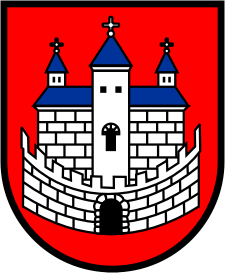 Burmistrz Nowogrodu BobrzańskiegoBurmistrz Nowogrodu BobrzańskiegoBurmistrz Nowogrodu Bobrzańskiegoul. J. Słowackiego 11      66-010 Nowogród Bobrzański NIP: 9291004928
e-mail: now.bobrz.um@post.pl
web: www.nowogrodbobrz.plDni i godziny urzędowania: Poniedziałek  8.00-16.00wtorek - piątek.7.00 – 15.00Nr telefonów i faksów:   Centrala   68 329-09-62Fax             68 329-09-62Nr telefonów i faksów:   Centrala   68 329-09-62Fax             68 329-09-62